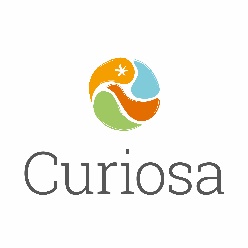 TODISTUSSysteemisen työotteen perehdytys ja työpajaprosessi(Henkilö)  on osallistunut Systeeminen työote perhekeskuksessa – verkkoperehdytykseen ja työotetta tukeviin monialaisiin työpajoihin aikavälillä (aika tähän).Perehdytys ja työpajat muodostavat kokonaisuuden, jossa perhekeskuksen työntekijät ovat tutustuneet systeemiseen lähestymistapaan, keskeisiin ohjaaviin periaatteisiin, työmenetelmiin sekä näiden soveltamiseen omassa työssä ja yhteistyössä.  Monialaisten työpajojen tavoitteena on ollut tukea perhekeskustoimijoiden monialaista keskustelua ja omaa kehittämistyötä. Työpajoissa on etsitty jaettua ymmärrystä hyvin toimivasta ja asiakaslähtöisestä yhteisestä työstä ja työstetty ohjaavia periaatteita perhekeskustyöhön. (X perhekeskusalueella) toteutettuun työpajaprosessiin on osallistunut työntekijöitä (mistä kaikista toiminnoista). Perehdytys ja työpajat ovat sisältäneet:  viisi itsenäisesti opiskeltavaa verkkoperehdytyskokonaisuutta (kesto 5 h) viisi moniammatillista työpajaa (kesto 2,5- 3 h/työpaja) Koulutuksen kesto on noin 20 tuntia. Perehdytyksessä ja työpajoissa käsiteltyjä teemoja ovat olleet:  Systeemisen työotteen tietoperusta, arvot ja ohjaavat periaatteetSuhdeperustainen työote ja työmenetelmät Lasten ja nuorten hyvinvointia ja osallisuutta tukeva lapsikeskeinen työskentely Monitoimijaisen systeemisen verkostotyön periaatteet Ammatillinen kasvu kohti reflektiivistä, systeemistä työotetta Koulutuskokonaisuus on osa Länsi-Uudenmaan alueen perhekeskuksen kehittämistyötä. Se on tuotettu Länsi-Uudenmaan perhekeskushankkeen ja kouluttajayhteisö Curiosan yhteistyönä.  Työpajan ohjaajanimike Taustayhteisö  Työpajan ohjaajanimike Taustayhteisö  Työpajan ohjaaja nimikeTaustayhteisö 